Uppercase and lowercase letter Bb matchPlease print and have your child cut out the bees and flowers.Have your child match the uppercase and lowercase bees to the flowers.Can you match other uppercase and lowercase letters? Can you find objects that begin with Bb in your home? What sound does Bb make? 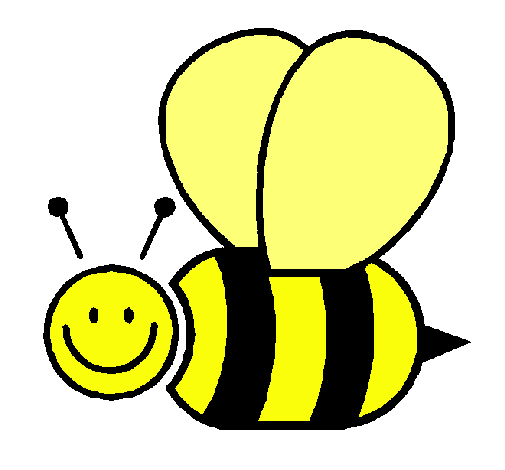 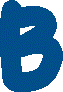 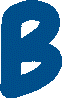 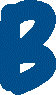 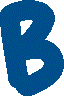 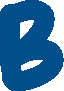 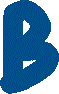 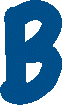 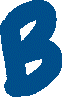 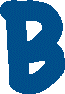 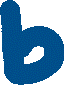 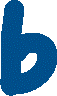 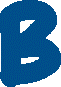 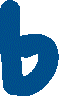 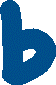 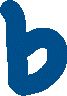 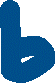 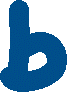 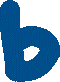 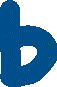 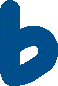 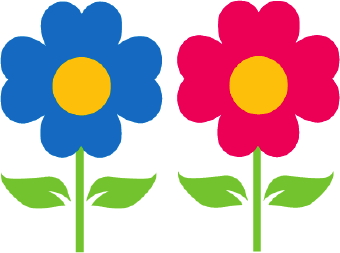 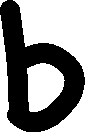 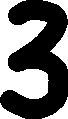 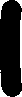 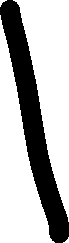 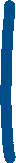 